5.3.13.1 Milton station5.3.13.1.1 Location and extent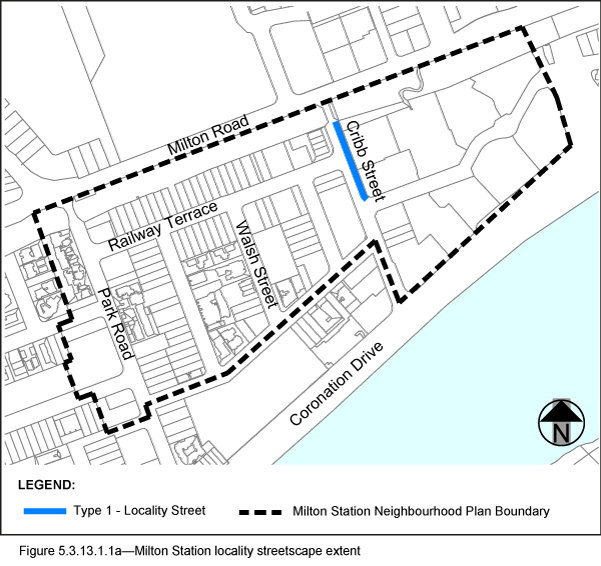 The Locality Streets in the Milton Station Neighbourhood Plan area are indicated on the Streetscape hierarchy overlay map and on Figure 5.3.13.1.1a.All streetscape works occurring within the Locality Streets indicated in Figure 5.3.13.1.1a, must comply with the character specified in this document.Streetscapes outside these areas may be developed in keeping with this character, at the discretion of the developer and subject to Council approval.5.3.13.1.2 Standard footway elements and materialsThese locality guidelines are to be read in conjunction with Chapter 3 – Road corridor design of the Infrastructure design planning scheme policy.Footway upgrades are to include new surfacing, new or reinstated kerb and channel, driveways, pedestrian kerb crossings, tactile markers, roof water drainage line connections, service pit lids, street trees, garden beds, furniture and pedestrian lighting applicable to the streetscape type.The scope, layout and detail of the footway upgrades are to be agreed on a site by site basis through the development assessment process.5.3.13.1.3 Streetscape hierarchy5.3.13.1.3.1 Streetscape types overviewThe locality streets within the Milton Station Neighbourhood Plan area are exceptions to the standard streetscape hierarchy.The streetscape type and specifications for locality streets in this area are outlined in Table 5.3.13.1.3.1A and shown in Figure 5.3.13.1.1a.Refer to Figure 5.3.13.1.3a for footway detail.Table 5.3.13.1.3.1A - Streetscape type and specifications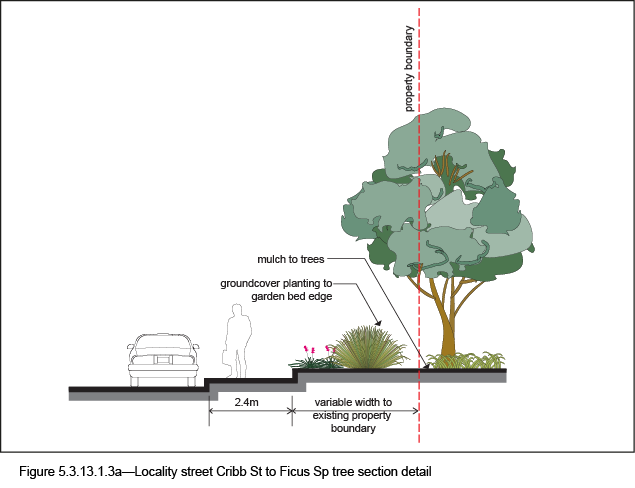 5.3.13.1.4 Planting5.3.13.1.4.1 Street treesTable 5.3.13.1.4A sets out the approved street tree species for use on the various streets within Milton.Each street has a minimum of two approved street tree species to encourage variety and diversity within the precinct.Where two or more street trees are required on the same development frontage, a mixture of the appropriate species as listed in Table 5.3.13.1.4A is required.Feature street trees planted in natural ground at corner land dedications and in build-outs are to be planted with species listed in Table 5.3.13.1.4A.5.3.13.1.4.2 Garden bedsShrub and groundcover species are to be selected from Table 5.3.13.1.4B.Garden beds are permitted in Cribb Street (locality street section) in accordance with the design specifications shown in Table 5.3.13.1.3.1A and the typical layout in Figure 5.3.13.1.3.a.Table 5.3.13.1.4A—Street trees1 Can be used both as street tree and build-out tree2 Build-out tree species3 Corner land dedication feature tree speciesTable 5.3.13.1.4B—Shrub and groundcover speciesSpecificationsLocality Street in Milton Station Neighbourhood Plan areaVerge WidthAs existing.Unobstructed Pavement width2.4mDescriptionProvide a footway in accordance with the detail shown in Figure 5.3.13.1.3a.Paving materialsAsphaltTactile Paving(consistent with BSD-5218) Type: Concrete tactile paverSupplier: Chelmstone, Urbanstone or approved equivalentColour: CCS  'Pewter'DrivewaysNone.Street TreesNo additional trees.Promote the health and long term viability of the existing stand of mature fig trees, located on private land just inside the street frontage property boundary.Garden BedsVariable width (refer to Figure 5.3.13.1.3.a)FurnitureNone.StreetTree speciesRailway TerraceWaterhousia floribunda 1Flindersia australis 1Xanthostemon chrysanthusMelaleuca quinquenerviaLivistona australisDelonix regia 2Park RoadDelonix regiaSyzygium luehmanniiPark Road CornersPeltophorum pterocarpum 3Cribb StreetHarpullia pendulaWaterhousia floribundaFicus microcarpa var. HilliiMcDougall StreetBuckinghamia celsissimaFlindersia australisWaterhousia floribundaManning StreetBuckinghamia celsissimaWaterhousea floribundaDelonix regia 2Peltophorum pterocarpum 2Walsh StreetBuckinghamia celsissimaMelaleuca quinquenerviaDelonix regiaPeltophorum pterocarpumCrombie StreetXanthostemon chrysanthusFlindersia australisDelonix regia 2Peltophorum pterocarpum 2Shrub and groundcover SpeciesDianella spp.Dietes bicolourLiriope muscari ‘Evergreen Giant’Myoporum ellipticumThemeda ‘Mingo’Trachelospermum spp.